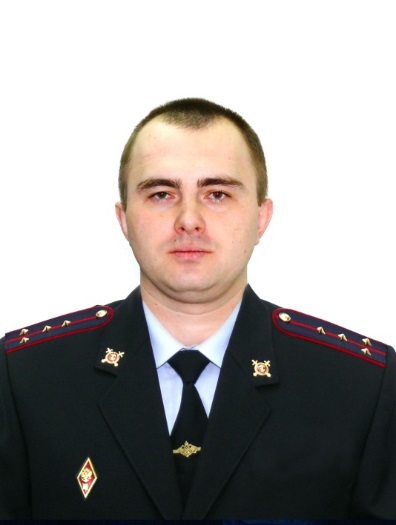 Сектор №1 административный участок №1Фамилия:ЮматовИмя:АлексейОтчество:ВалерьевичДолжность:старший участковый уполномоченный полиции МО МВД России по ЗАТО Заречный Пензенской областиЗвание:капитан полицииКонтактный телефон:стационарный 60-91-57, мобильный 8 (999) 261-59-68 Зона ответственности:Жилой сектор: пр. Мира 8, 8А, 10; ул. Спортивная 1, 3, 3А, 5; ул. Братская 3, 5, 5А, 7, 9, 9А, 11. Административные задания: пр. Мира 3а, 5, 7, 7а, 7б, 7в, 9, 9а, 9б, 12, ул. Коммунальная 2,4,6,6а,8,8а,8в,10,12,14 ул. Проценко 15,17,ул. Спортивная 3б, ул. Братская 9а, парк им. М.Ю. Лермонтова.Адрес участкового пункта полиции (служебного помещения)Пензенская область, Заречный, ул. Комсомольская, 6-205, тел. 60-91-57Дни и часы приема граждан:Вторник с 17.30 до 18.30Четверг с 17.30 до 18.30Суббота с 09.00 до 10.00 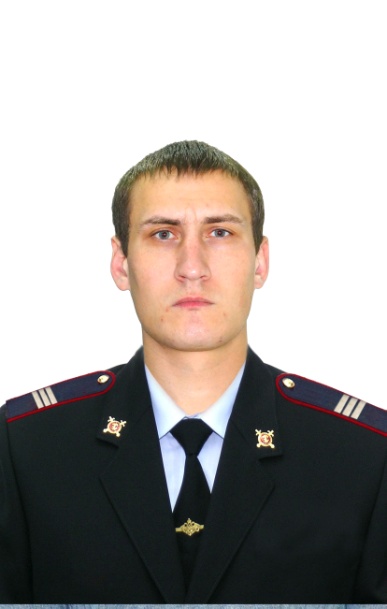 Сектор №1 административный участок №2Фамилия:Мурдяев Имя:СергейОтчество:СергеевичДолжность:Участковый уполномоченный полиции МО МВД России по ЗАТО Заречный Пензенской областиЗвание:Мл. лейтенант полицииКонтактный телефон:стационарный 60-91-57, мобильный 8 (999) 261-59-78Зона ответственности:Жилой сектор: ул. Литке; пр. Литке, ул. Восточная, ул. Торговая, ул. Школьная, Школьный пр. 1, Школьный пр. 2, ул. Лесная, ул. Руднева, пр. Руднева, ул. Станционная, пр. Станционный, ул. Адм. Макарова, пр. Адм. Макарова, ул. Моховая, пр. Моховой, ул. Фадеева, пр. Фадеева, ул. Дачная.Административный здания: ул. Литке 29, 29 к.2, 29 к.3, 29 к. 4, 29  к. 5, к. 6, к. 7, к. 8, к. 9, 33. ул. Проценко 7, пр. Мира 1, КПП-6. Производственные предприятия по ул. Индустриальная, Индустриальный проезд, Транспортная, Промышленная, гаражные кооперативы 132-го, 58-го кварталов. Адрес участкового пункта полиции (служебного помещения)Пензенская область, Заречный, ул. Литке 29, телефон 65-28-03Дни и часы приема граждан:Вторник с 17.30 до 18.30Четверг с 17.30 до 18.30Суббота с 09.00 до 10.00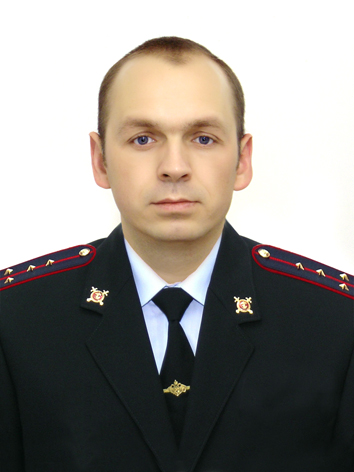 Сектор №1 административный участок №3Фамилия:БуяновИмя:ЕвгенийОтчество:АлександровичДолжность:Участковый уполномоченный полиции МО МВД России по ЗАТО Заречный Пензенской областиЗвание:капитан полицииКонтактный телефон:стационарный 60-91-57, мобильный 8(999)261-59-76Зона ответственности:Жилой сектор: пр. Мира 14, 16, 16а, 18/2, пр. 30-летия Победы 4, 4а, 6/17, 10, 12, 12а, 14, ул. Братская 13, 15, 15а, 2/7, 4, ул. Спортивная 9,11, 11а, ул. Комсомольская 3,5,7,11, 12/1, 12/2, 14, 18, 20, 22, 24. Административные здания: пр. 30-летия Победы 8, ул. Братская 6,8,10,12, 12А, 14(ТЮЗ), ул. Спортивная 9А, 10, ул. Комсомольская 1, 1а, 1б, 3а, 9,16 аллея ветеранов, больничный городок МСЧ №59Адрес участкового пункта полиции (служебного помещения)Пензенская область, Заречный, ул. Комсомольская, 6-205, тел. 60-91-57Дни и часы приема граждан:Вторник с 17.30 до 18.30Четверг с 17.30 до 18.30Суббота с 09.00 до 10.00Сектор №2 административный участок №4Фамилия:ЮматовИмя:АлексейОтчество:ВалерьевичДолжность:Старший участковый уполномоченный полиции МО МВД России по ЗАТО Заречный Пензенской областиЗвание:капитан полицииКонтактный телефон:стационарный 60-91-57, мобильный 8(999)261-59-68Зона ответственности:Жилой сектор: ул. Конституции 39, 41, ул. Ленина 27, 29, 31, 31а, 35, 37, 37а. Ленина, 44, 46, 48, 50. Административные здания:                             ул. Конституции 41а,  ул. Ленина 31б, 33а, 35а, 37б, ул. Строителей 20, ул. Комсомольская 30, пр. 30-летия Победы 23, 25а, 25б, 27. ЦПКиО «Заречье».Адрес участкового пункта полиции (служебного помещения)Пензенская область, Заречный, ул. Ленина 66А, служебный телефон  60-75-49Дни и часы приема граждан:Вторник с 17.30 до 18.30Четверг с 17.30 до 18.30Суббота с 09.00 до 10.00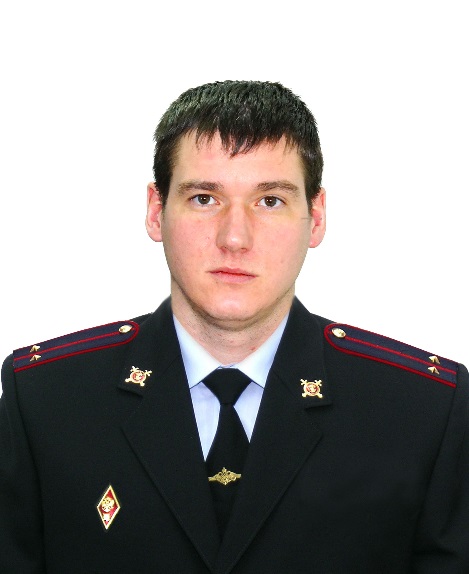 Сектор №2 административный участок №5Фамилия:ИвановИмя:Дмитрий Отчество:ВалерьевичДолжность:Участковый уполномоченный полиции МО МВД России по ЗАТО Заречный Пензенской областиЗвание:лейтенант полицииКонтактный телефон:стационарный 60-91-57, мобильный 8(999)261-59-73Зона ответственности:Жилой сектор: ул. Ленина 54, 56, 58, 60, 62, 64, 66, 68, 70, 72, 74, ул. Заречная 3, 5. ул. Любовина 3, 5, 7, 9, 15, 17, 19, 21. Административные здания: ул. Любовина 2, 4, 19, ул. Заречная 1, ул. Ленина  48а, 52, 58а, 60а, 62а, 66а, магазин «Акация», магазин «Клен», ГК «Металлист», «Алмаз», ГК и ПК по ул. Любовина.    Адрес участкового пункта полиции (служебного помещения)Пензенская область, Заречный, ул. Ленина 66А, служебный телефон  60-75-49Дни и часы приема граждан:Вторник с 17.30 до 18.30Четверг с 17.30 до 18.30Суббота с 09.00 до 10.00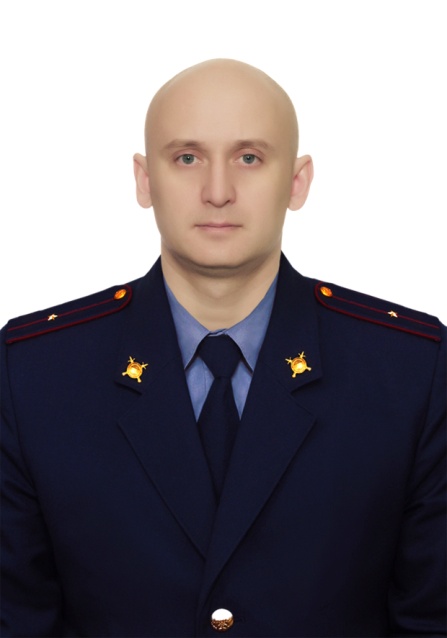 Сектор №2 административный участок №6Фамилия:ЮдинИмя:МихаилОтчество:ЮрьевичДолжность:Участковый уполномоченный полиции МО МВД России по ЗАТО Заречный Пензенской областиЗвание:Младший лейтенант полицииКонтактный телефон:стационарный 60-91-57, мобильный Зона ответственности:Жилой сектор: ул. Светлая 28, 30, 32, ул. Заречная 6, 8, 10, 12, 14, 16, 18, 20, 26, 26а, 28, 28а, 30, 30а, 32, 34, 36,  Административные здания: ул. Заречная 19, 24а, 38, 40, ул. Светлая 20, 26а, магазин «Калинка», «Весна».  Адрес участкового пункта полиции (служебного помещения)Пензенская область, Заречный, ул. Ленина 66А, служебный телефон  60-75-49Дни и часы приема граждан:Вторник с 17.30 до 18.30Четверг с 17.30 до 18.30Суббота с 09.00 до 10.00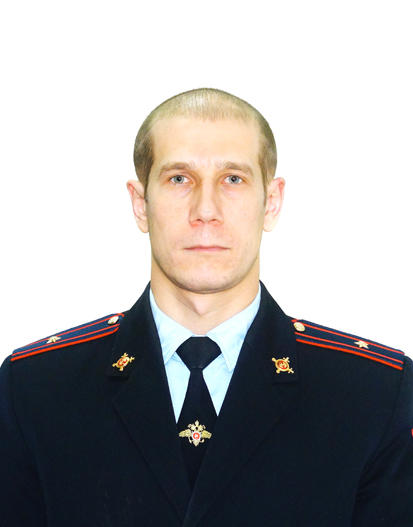 Сектор №3 административный участок №7Фамилия:ЛевкинИмя:СергейОтчество:ИвановичДолжность:Старший участковый уполномоченный полиции МО МВД России по ЗАТО Заречный Пензенской областиЗвание:майор полицииКонтактный телефон:стационарный 60-91-57, мобильный 8 (999) 261-59-75Зона ответственности:Жилой сектор: ул. Зеленая 10, 10а, 10б, 10в, 10г, 10д, 10и Административные здания ул. Комсомольская А2, ул. Зеленая 2, 4, 6, 6а, 8, Ленина 13а., ПО «Старт» Адрес участкового пункта полиции (служебного помещения)Пензенская область, Заречный, ул. Комсомольская, 6-208, тел. 60-91-57Дни и часы приема граждан:Вторник с 17.30 до 18.30Четверг с 17.30 до 18.30Суббота с 09.00 до 10.00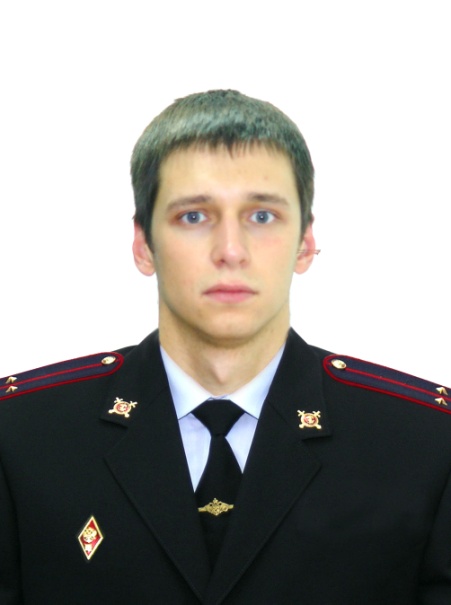 Сектор №3 административный участок №8Фамилия:МамонтовИмя:МаксимОтчество:ИгоревичДолжность:участковый уполномоченный полиции МО МВД России по ЗАТО Заречный Пензенской областиЗвание:лейтенант полицииКонтактный телефон:стационарный 60-91-57, мобильный 8 (999) 261-59-77Зона ответственности:Жилой сектор: ул. Комсомольская 2, 4, 8, пр. 30-летия Победы 16, 18, 20, 22, 24, ул. Зеленая 1, 3, 5, 7, 9, 15, 17, 21, 23, 25, ул. Ленина 1, 3, 5, 9, 11, 13, 15, 17, 19, 21, 23. Административные здания: ул. Зеленая 11, 13, 19, ул. Ленина 7, ул. Комсомольская 6, 10, 10а, 10б, 10в, 12а, 12б, 16, 26, Городской рынок.Адрес участкового пункта полиции (служебного помещения)Пензенская область, Заречный, ул. Комсомольская, 6-208, тел. 60-91-57Дни и часы приема граждан:Вторник с 17.30 до 18.30Четверг с 17.30 до 18.30Суббота с 09.00 до 10.00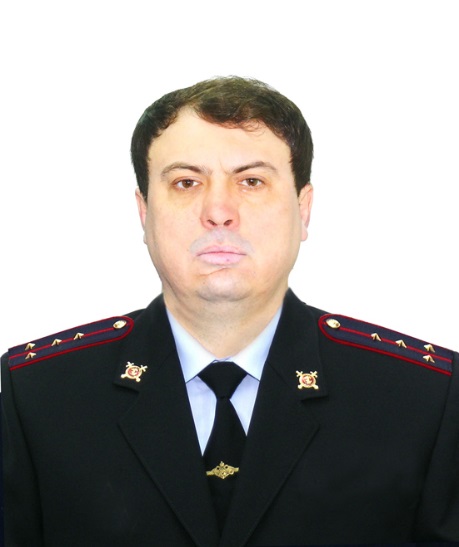 Сектор №3 административный участок №9Фамилия: КондратьевИмя:СергейОтчество:ИвановичДолжность:Участковый уполномоченный полиции МО МВД России по ЗАТО Заречный Пензенской областиЗвание:Капитан полицииКонтактный телефон:стационарный 60-91-57, мобильный 8 (999) 261-59-63Зона ответственности:Жилой сектор: ул. Ленина,  2,4, 6, 8, ул. Ахунская 2, 3, 5, 7, 9, 9а, ул. Зеленая 16,18, 20, 22, 24, 26, 27, 29, 33, ул. Светлая 1, 1а, 1б. Административные здания: ул. Светлая 3, 5, ул. Ахунская 11, ул. Зеленая 12, 12а, 14, 31, 33а, ул. Ленина 4а, ФОК «Лесной», ГК по ул. Ахунская. Адрес участкового пункта полиции (служебного помещения)Пензенская область, Заречный, ул. Комсомольская, 6-208, тел. 60-91-57Дни и часы приема граждан:Вторник с 17.30 до 18.30Четверг с 17.30 до 18.30Суббота с 09.00 до 10.00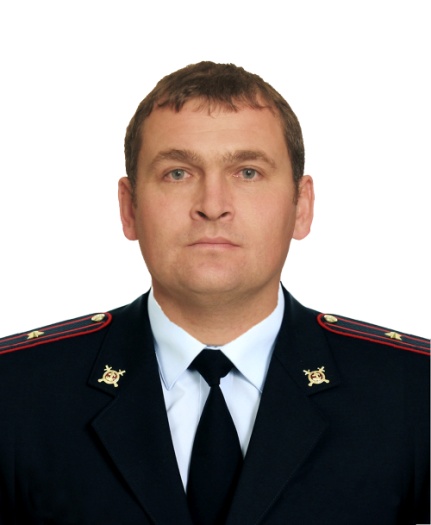 Сектор №4 административный участок №10Фамилия:Третьяков Имя:ДмитрийОтчество:МихайловичДолжность:старший участковый уполномоченный полиции МО МВД России по ЗАТО Заречный Пензенской областиЗвание:майор полицииКонтактный телефон:стационарный 60-91-57, мобильный 8 (999) 261-59-70 Зона ответственности:Жилой сектор: ул. Ленина 32, 34, 36, 38, 40, 40а,  ул. Светлая 22, 24, 25, 33. Пр. 30-летия Победы, 45 Административные здания: ул. Ленина 36а, 42, 42А, 46А, ул. Заречная, 22А (СОШ 221).Адрес участкового пункта полиции (служебного помещения)Пензенская область, Заречный, ул. Ленина, 28;  телефон  65-07-41Дни и часы приема граждан:Вторник с 17.30 до 18.30Четверг с 17.30 до 18.30Суббота с 09.00 до 10.00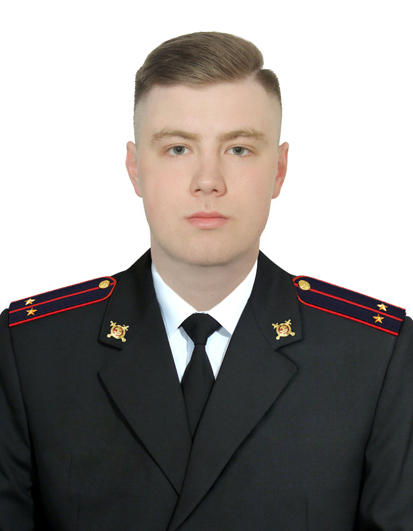 Сектор №4 административный участок №11Фамилия:СолдатовИмя:РоманОтчество:ВладимировичДолжность:участковый уполномоченный полиции МО МВД России по ЗАТО Заречный Пензенской областиЗвание:лейтенант полиции Контактный телефон:стационарный 60-91-57, сот. тел 8-999-261-59-74Зона ответственности:Жилой сектор: ул. Ленина 10а, 12, 14, 16, 18, 20, 22, 26, 28, 30, пр. 30-летия Победы 28, 30, 32, 39, 41, 43. ул. Светлая 7, 9, 11, 13, 15, 17. Административные здания: ул. Ленина 10, 14а, 18а, 18б, 20а, 24,                        ул. Светлая 12, пр. 30-летия Победы 37, магазины «Ручеек», «Родничок». Зона отдыха «Лесная» со стороны ул. Светлая.Адрес участкового пункта полиции (служебного помещения)Пензенская область, Заречный, ул. Ленина, 28;   телефон  65-07-41Дни и часы приема граждан:Вторник с 17.30 до 18.30Четверг с 17.30 до 18.30Суббота с 09.00 до 10.00Сектор №4 административный участок №12Фамилия:СолдатовИмя:РоманОтчество:ВладимировичДолжность:Участковый уполномоченный полиции МО МВД России по ЗАТО Заречный Пензенской областиЗвание:лейтенант полицииКонтактный телефон:стационарный 60-91-57, мобильный 8(999)261-59-74Зона ответственности:Жилой сектор: пр. 30-летия Победы 47, 38, ул. Озерская 4, 6, 8, 10, 12, 14, 16, 18, 20 к.1, 20 к.2, 20 к.3, 22, 22/2. Административные здания:                    ул. Озерская 12а, 14а. ГК по ул. Озерская. Зона отдыха «Лесная», «Мангалы на Ахунской», КПП-10, АЗС по ул. Озерская.  Адрес участкового пункта полиции (служебного помещения)Пензенская область, Заречный,                         ул. Озерская 22;  телефон  65-04-93Дни и часы приема граждан:Вторник с 17.30 до 18.30Четверг с 17.30 до 18.30Суббота с 09.00 до 10.00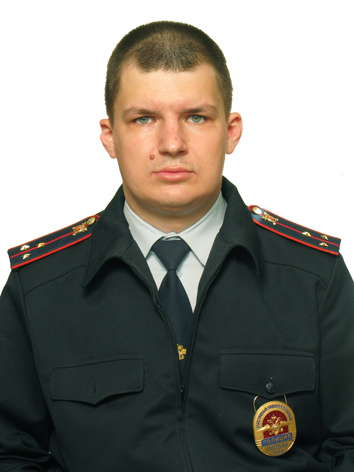 Сектор №5 административный участок №13Фамилия:ЛебедевИмя:НиколайОтчество:АлександровичДолжность:Старший участковый уполномоченный полиции МО МВД России по ЗАТО Заречный Пензенской областиЗвание:старший лейтенант полицииКонтактный телефон:стационарный 60-91-57, мобильный 8 (999) 261-59-66Зона ответственности:Жилой сектор: ул. Ленина 63, 65, 65а, 67, 69, 71, 73, пр. Молодежный 2, 4, 6 ,8, 10, 12. КПП-11, производственная территория ЖБИ, МК «Лером», городское кладбище. Адрес участкового пункта полиции (служебного помещения)Пензенская область, Заречный, ул. Ленина, 66А; телефон  60-75-49Дни и часы приема граждан:Вторник с 17.30 до 18.30Четверг с 17.30 до 18.30Суббота с 09.00 до 10.00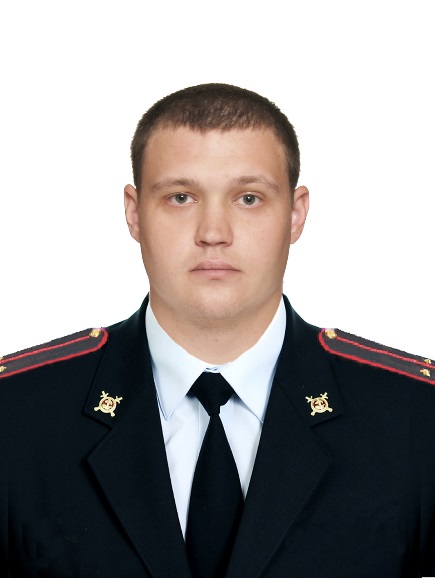 Сектор №5 административный участок №14Фамилия:ЛемаевИмя:АлексейОтчество:ВладимировичДолжность:участковый уполномоченный полиции МО МВД России по ЗАТО Заречный Пензенской областиЗвание:лейтенант полицииКонтактный телефон:стационарный 60-91-57, мобильный 89023543635 Зона ответственности:Жилой сектор: пр. Молодежный  3, 5, 7, 9, 11, 13, 15, 17, 19, пр. Мира 80, 82, 84, 86, 88, 90, 92, 94, 96. Административные здания:                                   пр. Молодежный 1, магазины «Гранат», «Околица», «Браво», КПП-5, ПК «Звезда», ГК и ПК около «Тепличного комбината».Адрес участкового пункта полиции (служебного помещения)Пензенская область, Заречный, ул. Ленина, 66А; телефон  60-75-49Дни и часы приема граждан:Вторник с 17.30 до 18.30Четверг с 17.30 до 18.30Суббота с 09.00 до 10.00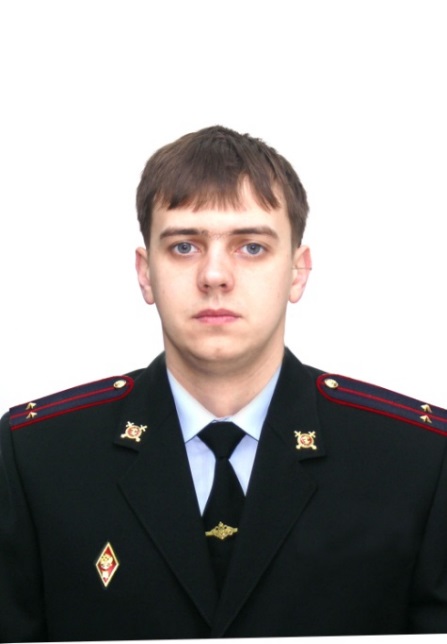 Сектор №5 административный участок №15Фамилия:ДанилинИмя:АлександрОтчество:ВладимировичДолжность:Участковый уполномоченный полиции МО МВД России по ЗАТО Заречный Пензенской областиЗвание:лейтенант полицииКонтактный телефон:стационарный 60-91-57, мобильный 8(999)-261-59-80, 89374422470Зона ответственности:Жилой сектор: пр. Мира 76, 78.                        ул. Строителей 1, 3, 3б, 5, 7, 22, 24. ул. Ленина 39, 41, 43, 45, 47, 49, 51, 53, 57, 59, 61, 61а. Административные здания: ул. Ленина 55а, пр. Молодежный 2а, 2б,  пр. Мира 82а, ул. Строителей 1а, 3а, 5а, 9, 11, магазин «Метелица», «Тепличный комбинат»Адрес участкового пункта полиции (служебного помещения)Пензенская область, Заречный, ул. Ленина, 66А; телефон  60-75-49Дни и часы приема граждан:Вторник с 17.30 до 18.30Четверг с 17.30 до 18.30Суббота с 09.00 до 10.00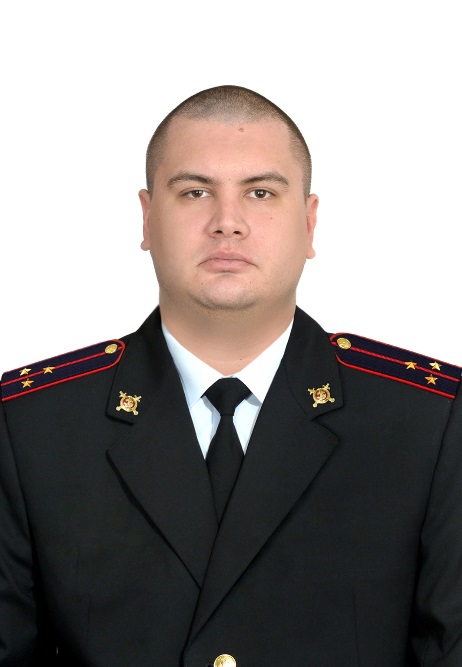 Сектор №6 административный участок №16Фамилия:ПотанинИмя:ДмитрийОтчество:СергеевичДолжность:Старший участковый уполномоченный полиции МО МВД России по ЗАТО Заречный Пензенской областиЗвание:старший лейтенант полицииКонтактный телефон:стационарный 60-91-57, мобильный 8 (999) 261-59-69Зона ответственности:Жилой сектор: ул. Конституции 8,10,12,14, 23, 25, 27, 29, 31, 33, 35, ул. Строителей 10, 12, Пр. Мира, 46, 48, ул. Братская, 26, 28, ул. Комсомольская, 23 Административные здания: ул. Конституции 1, 3, 3а, 3б, 21, 37, 37А, 39А, 39Б пр. Демакова 4, 6, сквер им. Демакова. Адрес участкового пункта полиции (служебного помещения)Пензенская область, Заречный, ул. Конституции СССР, 37/2; телефон: 61-08-72  Дни и часы приема граждан:Вторник с 17.30 до 18.30Четверг с 17.30 до 18.30Суббота с 09.00 до 10.00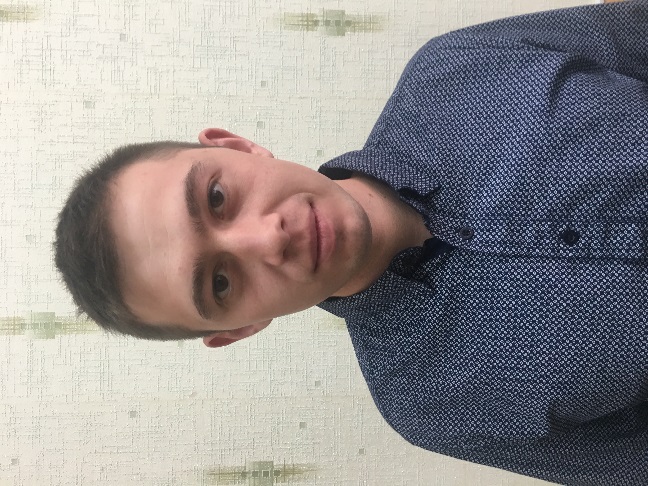 Сектор №6 административный участок №17Фамилия:ДавыдовИмя:АмирОтчество:МунировичДолжность:участковый уполномоченный полиции МО МВД России по ЗАТО Заречный Пензенской областиЗвание:Контактный телефон:стационарный 60-91-57, мобильный 89042661702Зона ответственности:Жилой сектор: пр. Мира 36, 40,42, 52, 54, 56, 56а, 58, 60, 62, 64, 66, 68, 70, 72, 74, ул. Строителей 2, 4, 6, 8, 14, пр. Демакова 7. Административные здания пр. Демакова 3, 5, ул. Строителей 4а, 8а, пр. Мира, 38. АЗК «Роснефть», автостоянка «Сосны», ГК «Кристалл», «Сосны», пожарная часть, ГК и ПК по ул. 20 автодорога.Адрес участкового пункта полиции (служебного помещения)Пензенская область, Заречный, ул. Конституции СССР, 37/2; телефон: 61-08-72  Дни и часы приема граждан:Вторник с 17.30 до 18.30Четверг с 17.30 до 18.30Суббота с 09.00 до 10.00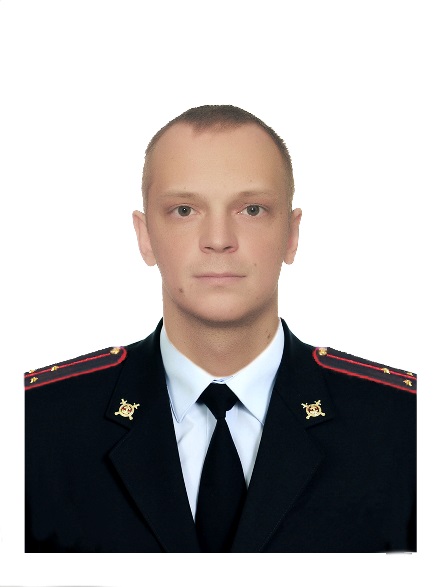 Сектор №6 административный участок №18Фамилия:КузнецовИмя:МихаилОтчество:ВикторовичДолжность:Участковый уполномоченный полиции МО МВД России по ЗАТО Заречный Пензенской областиЗвание:Старший лейтенант полицииКонтактный телефон:стационарный 60-91-57, 8-999-261-59-53Зона ответственности:Жилой сектор: пр. Мира 13, 15, 17, 21, 20, 22а, 24, 28, 30, 32, 34/2,  ул. Конституции 4, 6.  пр. 30-летия Победы 9/20, 11, 13, 15, 17, 19, ул. Комсомольская 15, 17, 21. ул. Братская 21, 21а, 23, 25, 27, 29, 31, 33, 33а, 18, 20. Административные задания:                                   ул. Комсомольская 19, ул. Братская 22, 24, 27а, ул. Конституции 4а, 4б, пр. 30-летия Победы 1, 3, 5, 7, 11а, 15а, пр. Мира 26, 26а, 15а, зона отдыха «Солнечная», предприятия.Адрес участкового пункта полиции (служебного помещения)Пензенская область, Заречный, ул. Конституции СССР, 37/2; телефон: 61-08-72  Дни и часы приема граждан:Вторник с 17.30 до 18.30Четверг с 17.30 до 18.30Суббота с 09.00 до 10.00